 73025 MARTANO  (Lecce) - tel  0836 575272 -  fax  0836572347 www.comune.martano.le.it                                                           Piazzetta  G. Matteotti  n. 12 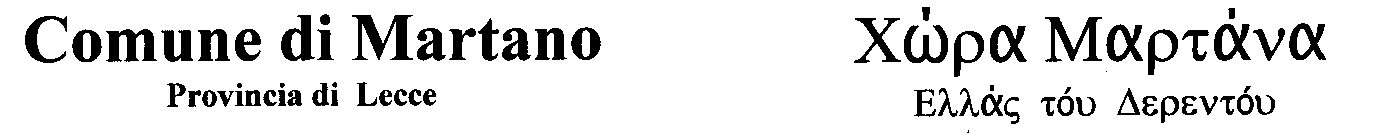 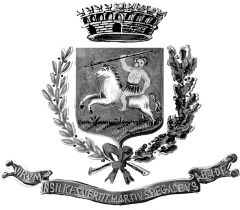 Settore 3° - Affari Tecnici – Ambiente – Suap
CORSO PER L'ABILITAZIONE ALLA RACCOLTA DEI FUNGHI - ANNO 2022Nei giorni 20,21 e 24  ottobre 2022 dalle ore  16,00  alle ore 20,00, si svolgerà presso la sala Consiliare del Comune di Martano, il primo corso di formazione micologica previsto per l'anno 2022, valido per il conseguimento del tesserino di abilitazione alla raccolta dei funghi epigei spontanei sul territorio della Regione Puglia. 								IL SINDACO                             						  dott. Fabio Tarantino